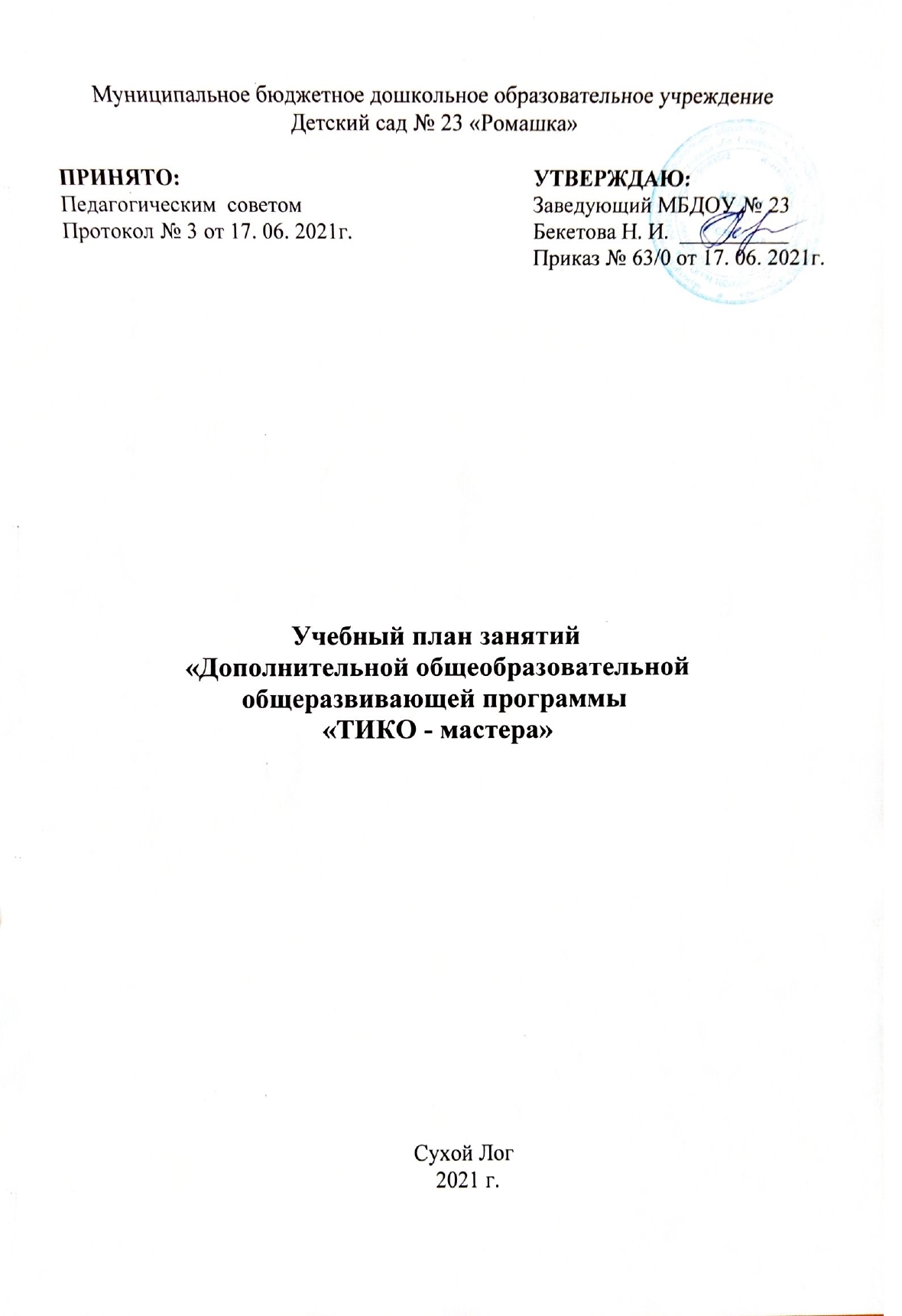 1 год обучения (3 – 4 года), младший возраст№п/пНаименование разделов и темВсегочасовВ том числеВ том числеФормы аттестации/контроля№п/пНаименование разделов и темВсегочасовТеоретическихПрактическихФормы аттестации/контроляМодуль «Плоскостное моделирование»Модуль «Плоскостное моделирование»Модуль «Плоскостное моделирование»Модуль «Плоскостное моделирование»Модуль «Плоскостное моделирование»Модуль «Плоскостное моделирование»1.Исследование форм и свойств многоугольников.817Педагогическое наблюдение2.Сравнение.70,56,5Педагогическое наблюдение3.Классификация (по одному – двум  свойствам).60,55,5Педагогическое наблюдение4.Выявление закономерностей.716Педагогическое наблюдение5.Пространственное ориентирование.14113Педагогическое наблюдение6.Выделение части и целого.1019Педагогическое наблюдение7.Тематическое конструирование.12111Педагогическое наблюдениеМодуль «Объемное моделирование»Модуль «Объемное моделирование»Модуль «Объемное моделирование»Модуль «Объемное моделирование»Модуль «Объемное моделирование»Модуль «Объемное моделирование»1.Различение плоских и объемных конструкций.817Педагогическое наблюдениеИТОГО:72 часа2 год обучения (4 – 5 лет), средний возраст2 год обучения (4 – 5 лет), средний возраст2 год обучения (4 – 5 лет), средний возраст2 год обучения (4 – 5 лет), средний возраст2 год обучения (4 – 5 лет), средний возраст2 год обучения (4 – 5 лет), средний возраст№п/пНаименование разделов и темВсего часовВ том числеВ том числеФормы аттестации/контроля№п/пНаименование разделов и темВсего часовТеоретическихПрактическихФормы аттестации/контроляМодуль «Плоскостное моделирование»Модуль «Плоскостное моделирование»Модуль «Плоскостное моделирование»Модуль «Плоскостное моделирование»Модуль «Плоскостное моделирование»Модуль «Плоскостное моделирование»1Исследование форм и свойств многоугольников413Педагогическое наблюдение2Сравнение413Педагогическое наблюдение3Классификация (по двум – трем свойствам615Педагогическое наблюдение4Выявление закономерностей615Педагогическое наблюдение5Пространственное ориентирование1019Педагогическое наблюдение6Выделение части и целого 819Педагогическое наблюдение7Тематическое конструирование1019Педагогическое наблюдениеМодуль «Объемное моделирование»Модуль «Объемное моделирование»Модуль «Объемное моделирование»Модуль «Объемное моделирование»Модуль «Объемное моделирование»Модуль «Объемное моделирование»1Исследование и конструирование предметов окружающего мира на основе куба12111Педагогическое наблюдение2Исследование и конструирование предметов окружающего мира на основе пирамиды12111Педагогическое наблюдениеИТОГО:72 часа